PLANTILLA DE PREGUNTAS DE ENTREVISTA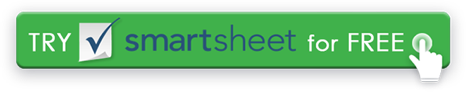 PREGUNTARESPUESTA / COMENTARIOSRELACIÓN PERSONAL¿Cómo te enteraste de la posición abierta? ¿Qué te atrajo de esta oportunidad profesional? ¿Cómo se ajusta esta oportunidad a sus objetivos profesionales a largo plazo? FORMACIÓN ACADÉMICAEl más alto nivel de educación recibidoNombres de las instituciones a las que asistió y títulos obtenidos¿Tiene alguna otra educación o capacitación relevante para el puesto? ANTECEDENTES LABORALESEmpleador actual / más recientePrincipales responsabilidadesDescribir la experiencia directamente relacionada con el puesto disponible: logros, fortalezas, etc. Describa la experiencia relacionada indirectamente con el puesto: ¿Cómo lo convierte esto en un buen candidato?Aspectos favoritos de la posición actual / más recienteAspectos menos favoritos de la posiciónCONSULTAS ESPECÍFICAS DEL TRABAJOGESTIÓN DEL TIEMPO: ¿Cómo se toman las decisiones a la hora de priorizar tareas? Cuéntenos sobre una experiencia en la que la gestión del tiempo fue un factor y cómo lidió con un cronograma de proyecto ajustado o fluctuante.TRABAJO EN EQUIPO: ¿Tienes experiencia trabajando solo o como parte de un equipo? ¿Cómo se han visto afectados otros por tu trabajo? Describa una tarea o proyecto completado como parte de un equipo: describa su rol y cualquier desafío.RESOLUCIÓN DE PROBLEMAS: Describa una instancia de superación de un problema y lo que se aprendió de esta experiencia.EQUIPO / HERRAMIENTAS / SOFTWARE: ¿Está familiarizado y cómodo con los requisitos de recursos? Evalúe su nivel de habilidad y describa el trabajo más complejo completado previamente con estas herramientas.HORARIO DE TRABAJO: ¿Hay alguna restricción en su disponibilidad de trabajo?SALARIO: ¿Cuáles son sus expectativas salariales?PREGUNTAS PARA EL ENTREVISTADOR: ¿Tiene alguna pregunta sobre la empresa o el puesto disponible? RENUNCIACualquier artículo, plantilla o información proporcionada por Smartsheet en el sitio web es solo para referencia. Si bien nos esforzamos por mantener la información actualizada y correcta, no hacemos representaciones o garantías de ningún tipo, expresas o implícitas, sobre la integridad, precisión, confiabilidad, idoneidad o disponibilidad con respecto al sitio web o la información, artículos, plantillas o gráficos relacionados contenidos en el sitio web. Por lo tanto, cualquier confianza que deposite en dicha información es estrictamente bajo su propio riesgo.